Starostwo Powiatowe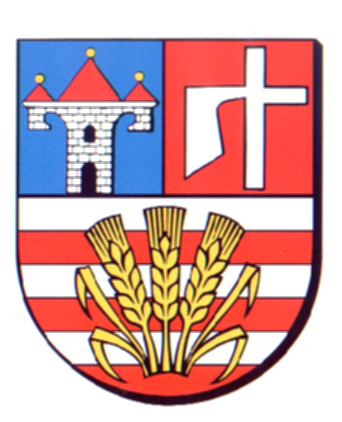 w OpatowieWydział Zarządzania Kryzysowegoul. Sienkiewicza 17, 27-500 Opatów tel./fax 15 868 47 01, 607 350 396, e-mail: pzk@opatow.plOSTRZEŻENIE METEOROLOGICZNEOpatów, dnia 22.11.2023 r.Opracował: WZKK.WOSTRZEŻENIE METEOROLOGICZNE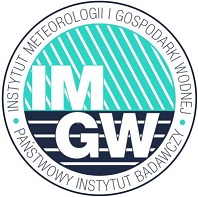 OSTRZEŻENIE 94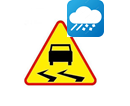 
Zjawisko:  Opady marznąceStopień zagrożenia:  1Biuro:IMGW-PIB Biuro Prognoz Meteorologicznych w KrakowieObszar:       województwo świętokrzyskie – powiat opatowskiWażność:   Od: 23-11-2023 godz. 08:00Do: 23-11-2023 godz. 15:00Przebieg:Prognozowane są słabe opady marznącego deszczu powodujące gołoledź. Strefa opadów przemieszczać się będzie z północnego zachodu w kierunku południowo-wschodnim i wschodnim.Prawdopodobieństwo:80 %Uwagi:Brak.Czas wydania:22-11-2023 godz. 12:11